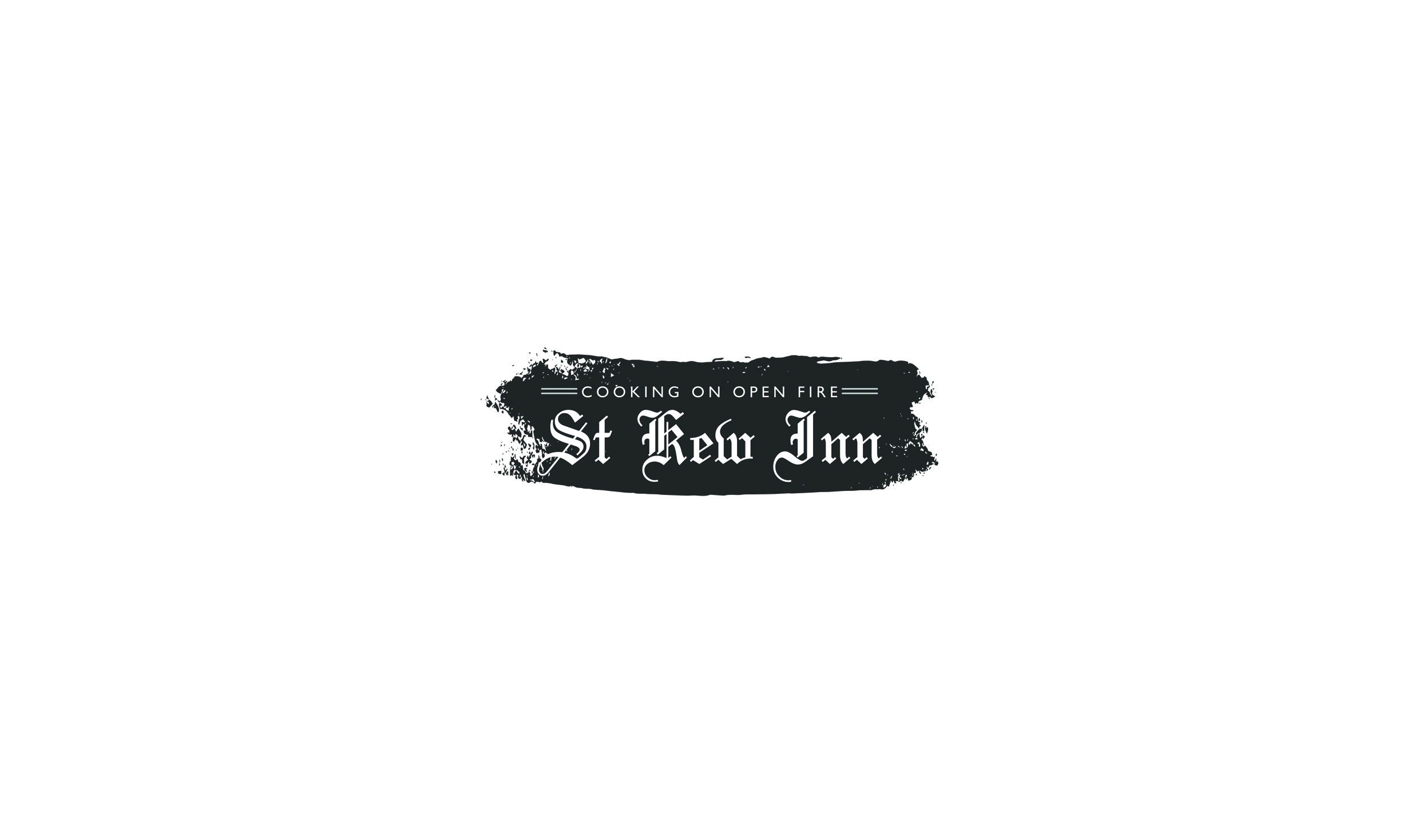 Snacks/StartersSpiced butternut soup, Coombeshead Sourdough				£6.00Wild mushrooms, cep crème fraiche, parmesan, sourdough			£7.00Beech smoked mozzarella, marinated beetroot, dill and charred leeks		£7.00Crispy buttermilk pheasant, fermented damson ketchup, pickled jalapeno	£7.00Game terrine, celeriac remoulade, sourdough 					£8.00Octopus, bone marrow, nduja, ember baked beets, oxeye daisy			£8.50Rock oysters served raw or ember baked           		£3.00 each or	 6 for £14.00(shallot vinaigrette or beef nduja)MainsBeef topside, horseradish sandwich, pickled cabbage, fries			£9.50Ploughman’s, thick cut ham, Davidstow cheddar, ½ pork pie, St Kew chutney	£10.00	St Austell Bay mussels, café de Paris butter and fries				£15.00Gurnard on the bone, beef nduja, sea herbs, Cornish mids			£18.00Beer battered haddock, crushed peas, chips, tartare sauce 			£14.00St. Kew cheeseburger, beef fat shallots, strong mustard, mayonnaise, fries	£14.00Smoked lamb ragu, Verdi dressing and lamb pangritata				£15.00Roasted aubergine, wilted greens, hummus, spicy nuts, Old Winchester	£13.00Charred vegetable dhal, coriander, yogurt, almonds, lime flat bread		£14.00Dessert                            Orange and almond cake, cheesecake cream, citrus curd   			£7.00Treacle pudding, toffee sauce, clotted cream					£7.00              Custard tart, malt pastry, preserved cherries					£7.00	                      Opera slice, hazelnut ice-cream, shaved caramel chocolate 			£7.00Cornish cheese, Trelour, Heligan gold, Helford blue				£8.00If you have any allergies or intolerances please let us know before orderingSt Kew Inn, Churchtown, St Kew, Bodmin, Cornwall PL30 3HBTelephone 01208 841259